Załącznik Nr 1 
do Zasad naboru i przyznawania środków 
z Krajowego Funduszu Szkoleniowego 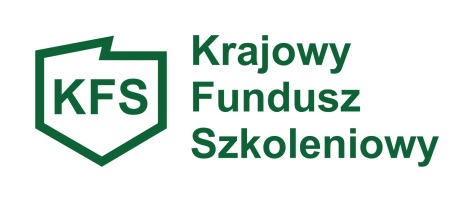 Karta oceny merytorycznej wniosku o dofinansowanie kształcenia ustawicznego pracowników i pracodawcy ze środków Krajowego Funduszu Szkoleniowego/ rezerwy Krajowego Funduszu Szkoleniowego w ramach priorytetów na rok 2024NAZWA PRACODAWCY : ………………………………………..………………………………………………………………………………………………………………………….……….Uwagi:…………………………………………………………………………………………………………………………………………………………………………………………………………………………………………………………………………………………………………………………………………………………………………………………………………………………………………………………………………………….Płońsk, dnia ……………… r.Pierwszy weryfikujący wniosek:(pracownik merytoryczny)Drugi weryfikujący wniosek:(Z-ca Kierownika CAZ)Zaakceptował:(Kierownik CAZ)Wniosek przekazano Komisji ds. opiniowania wniosków o dofinansowanie kształcenia ustawicznego pracowników i pracodawcy ze środków Krajowego Funduszu Szkoleniowego: tak/nie.Płońsk, dnia …………………….. r. niepotrzebne skreślićL.p.KryteriumPunktacjaPunktacjaIlość uzyskanych punktów1.Zgodność kompetencji nabytych przez uczestników kształcenia ustawicznego z potrzebami lokalnego lub regionalnego rynku pracyWszystkie (100%) planowane działania są zgodne z potrzebami lokalnego rynku pracy 6 pkt1.Zgodność kompetencji nabytych przez uczestników kształcenia ustawicznego z potrzebami lokalnego lub regionalnego rynku pracyOd 99% do 50% planowanych działań jest zgodna z potrzebami lokalnego rynku pracy3 pkt1.Zgodność kompetencji nabytych przez uczestników kształcenia ustawicznego z potrzebami lokalnego lub regionalnego rynku pracyponiżej 50% planowanych działań jest zgodna z potrzebami lokalnego rynku pracy1 pkt1.Zgodność kompetencji nabytych przez uczestników kształcenia ustawicznego z potrzebami lokalnego lub regionalnego rynku pracyBrak zgodności0 pkt2.Koszty usługi kształcenia ustawicznego wskazanej do sfinansowana ze środków KFS w porównaniu z kosztami podobnych usług dostępnych na rynku Wszystkie (100%) prezentowane we wniosku koszty kształcenia ustawicznego są porównywalne ze średnią cena rynkową 3 pkt2.Koszty usługi kształcenia ustawicznego wskazanej do sfinansowana ze środków KFS w porównaniu z kosztami podobnych usług dostępnych na rynku Od 99% do 50% prezentowanych we wniosku kosztów kształcenia ustawicznego jest porównywalnych ze średnią cena rynkową2 pkt2.Koszty usługi kształcenia ustawicznego wskazanej do sfinansowana ze środków KFS w porównaniu z kosztami podobnych usług dostępnych na rynku Poniżej 50% prezentowanych we wniosku kosztów kształcenia ustawicznego jest porównywalnych ze średnią cena rynkową1 pkt2.Koszty usługi kształcenia ustawicznego wskazanej do sfinansowana ze środków KFS w porównaniu z kosztami podobnych usług dostępnych na rynku Brak porównania0 pkt3.Posiadanie przez realizatora usługi kształcenia ustawicznego finansowanej ze środków KFS certyfikatów jakości oferowanych usług kształcenia ustawicznegoWszyscy (100%) realizatorzy usług posiadają certyfikat jakości oferowanych usług6 pkt3.Posiadanie przez realizatora usługi kształcenia ustawicznego finansowanej ze środków KFS certyfikatów jakości oferowanych usług kształcenia ustawicznegoOd 99% do 50% realizatorów usług posiada certyfikat jakości oferowanych usług3 pkt3.Posiadanie przez realizatora usługi kształcenia ustawicznego finansowanej ze środków KFS certyfikatów jakości oferowanych usług kształcenia ustawicznegoPoniżej 50% realizatorów  usług posiadaj  certyfikat jakości oferowanych usług1 pkt3.Posiadanie przez realizatora usługi kształcenia ustawicznego finansowanej ze środków KFS certyfikatów jakości oferowanych usług kształcenia ustawicznegoRealizator nie posiada certyfikatu jakości oferowanych usług0 pkt4.W przypadku kursów – posiadanie przez realizatora usługi kształcenia ustawicznego dokumentu, na podstawie którego prowadzi on pozaszkolne formy kształcenia ustawicznegoWszyscy (100%) realizatorzy usług posiadają dokument, na podstawie którego prowadzi on pozaszkolne formy kształcenia ustawicznego3 pkt4.W przypadku kursów – posiadanie przez realizatora usługi kształcenia ustawicznego dokumentu, na podstawie którego prowadzi on pozaszkolne formy kształcenia ustawicznegoOd 99% do 50% realizatorów usług posiadają dokument, na podstawie którego prowadzi on pozaszkolne formy kształcenia ustawicznego2 pkt4.W przypadku kursów – posiadanie przez realizatora usługi kształcenia ustawicznego dokumentu, na podstawie którego prowadzi on pozaszkolne formy kształcenia ustawicznegoPoniżej 50% realizatorów usług posiadają dokument, na podstawie którego prowadzi on pozaszkolne formy kształcenia ustawicznego1 pkt4.W przypadku kursów – posiadanie przez realizatora usługi kształcenia ustawicznego dokumentu, na podstawie którego prowadzi on pozaszkolne formy kształcenia ustawicznegoRealizator nie posiada certyfikatu jakości oferowanych usług0 pkt5.Plany dotyczące dalszego zatrudnienia osób, które będą objęte kształceniem ustawicznymtak2 pkt5.Plany dotyczące dalszego zatrudnienia osób, które będą objęte kształceniem ustawicznymnie0 pkt6.Możliwość sfinansowania ze środków KFS działań określonych we wniosku, z uwzględnieniem limitów ustalonych przez MRPiPS  na realizacje działań finansowanych w ramach KFStak1 pkt6.Możliwość sfinansowania ze środków KFS działań określonych we wniosku, z uwzględnieniem limitów ustalonych przez MRPiPS  na realizacje działań finansowanych w ramach KFSnie0 pkt7.Ocena uzasadnienia ukończenia wnioskowanych form kształcenia ustawicznego  0-5 pkt0-5 pkt8.Uzasadnienie dotyczące dalszego zatrudnienia osób, które będą objęte kształceniem ustawicznym finansowanym ze środków KFS0-2 pkt0-2 pkt9.Łączna liczba uzyskanych punktówŁączna liczba uzyskanych punktówŁączna liczba uzyskanych punktów